Plan Oberstufenareal Schänis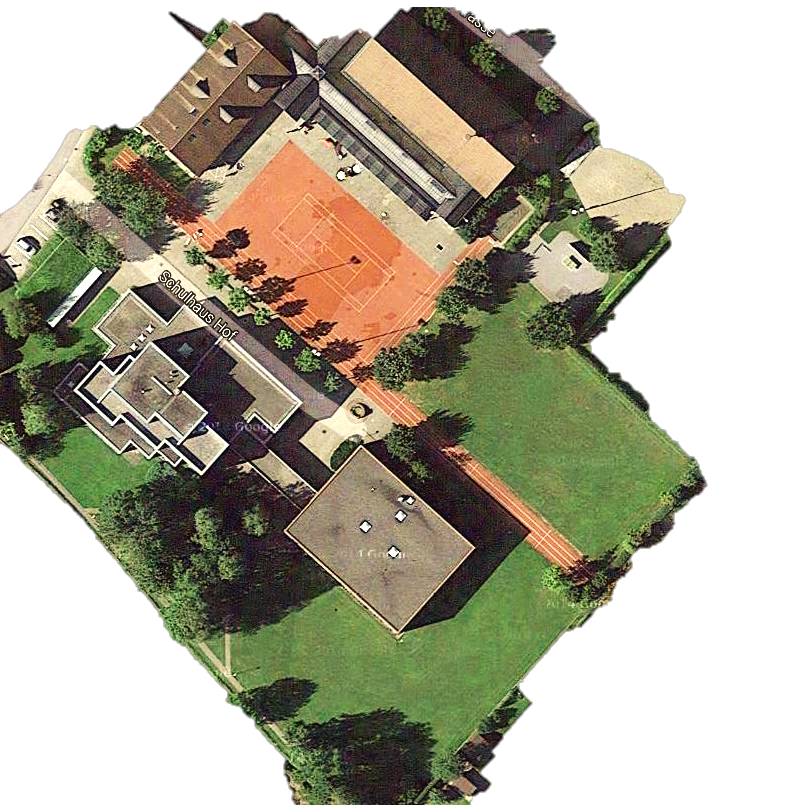 